B2B PRODUCT OR SERVICE PROCESS ERROR/MISTAKE Subject: [Customer Name’s] Issues with [product or service name]Dear [customer name],Thank you for reaching out regarding the [issue type or problem] with [software, product, or service name].We are sorry for any inconvenience this has caused your business and are ready to resolve the issue as quickly as possible.After looking into it further, we discovered the [system error, processing error, service mistake, etc] was a result from [what caused the issue]. This is a common occurrence in our industry and not one we take lightly.Option 1: To fix the issue, we’ll need [something or a piece of information] from you. Please upload[information, data, documents, etc] by [describe how they can send you the items needed]Option 2: We are happy to say we have fixed the problem by [explanation on how it was fixed]. (You or We) should now be able to [explain what you or the customer can now do as a result of fixing the problem].I hope this helped. Feel free to reach out using the contact information below if you have any questions, concerns, or something else I can assist with.[Rep name, job title][Phone number, email address] [Company web address]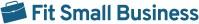 